

Nursing Application Packet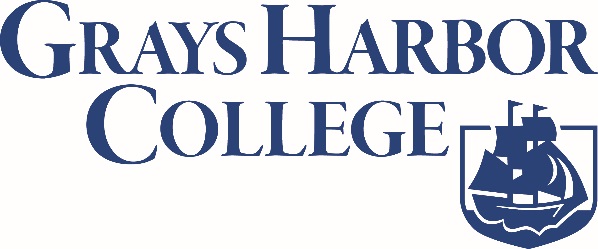 For Fall 2019DIRECTIONS:Fill out and return the following to be considered for fall admission to the Nursing program. Send to:  Karen Carriker, Nursing DepartmentNursing Program Application$25 non-refundable application fee (check, or money order made payable to Grays Harbor College or receipt from the GHC Cashier’s office)	This is due by 4:30 p.m. March 1, 2019 (or postmarked), at the latest. No exceptions.	NOTE: Your application will not be processed without the application fee.FOR TRANSFER STUDENTS, send the following items to:	Attention: Admissions	Grays Harbor College	1620 Edward P Smith Drive	Aberdeen WA 98520Grays Harbor College Application for Admission (or complete online)   ANDOfficial Transcript(s) from college(s) attended IF other than Grays Harbor College.Transcripts need to be received as soon as possible for processing. If you are currently attending another college and are taking courses that should be considered for our nursing program, we must have a final OFFICIAL transcript by the first Monday of July, 2019. Any transcripts received after that date will not be considered.Change of Information Form:If you are currently enrolled at GHC, but Have not chosen nursing as your major orHave not declared a major in the past orDo not have a nursing advisor and desire one, orHave changed your name, address or phone number since enrolling, 	Fill out and return a Change of Information form as soon as possible.Submit any name and/or address, or email address changes to Karen Carriker in the Nursing Department Office.Changing them with Admissions will not update your application in the Nursing dept.TEAS exam scores are due June 30, 2019.NOTE:  APPLICATION DEADLINE IS 4:30 p.m. March 1, 2019.  ANY APPLICATIONS SUBMITTED (OR POSTMARKED) AFTER THAT DATE WILL NOT BE ACCEPTED.Selection Process:  Associate in Nursing DTA/MRP DegreeNo student is guaranteed admission into the Nursing program. Students will be notified by mail of their qualification status. Qualified applicants must apply by March 1st of each year and pay the non-refundable application fee of $25 by the deadline. Applications received after the deadline will not be accepted. All applicants who have successfully completed all prerequisite requirements of the nursing program by the conclusion of Spring Quarter will be considered.General Education Requirements:Age 18 by first day of classGPA 2.5 or higherTEAS ExamBIOL & 160BIOL& 241BIOL & 242BIOL& 260CHEM& 121ENGL& 101MATH & 146PSYC & 100PSYC & 200The following may be taken with the Nursing courses: However, students are advised to complete these prior to entering the Nursing Program1 Communications course &2 Humanities Courses from AA distribution listEach required course must be completed with a grade of “C” (2.0) or better. Transcripts to be considered for selection must be received by Admissions and Records at Grays Harbor College no later than the First Monday of July. Any transcripts received after that date will not be considered.Selection is competitive and based on a point value scale (see table below) and the following criteria. Nursing program prerequisite courses as listed on the table below will be given a point value. Each course must be completed with a minimum grade of “C” (2.0) or better by the end of Spring Quarter to be considered. After all qualified applicants have completed the above criteria, points are tallied and the top scoring students will be offered admission to the nursing program, starting with the person with the most points.Please note: a course brought in with a “P” as a grade (Pass or Fail graded course) or a course tested out in AP will be given 6 points as though the “P” were a “B” grade.TEAS Exam: GHC requires all nursing program applicants to take the Test of Essential Academic Skills (TEAS) exam. The objectives used on TEAS are those deemed most relevant to measure entry level academic readiness for nursing program applicants. A minimum score of 59% is required. Students are allowed two attempts per year. Results can be no more than three years old at time of application deadline. Many students have already taken the TEAS exam, as it is a common requirement for nursing program application. If you still need to take a TEAS Exam, you will be able to do so here at GHC.NOTE: This process is subject to change at any time.  Applicants will be notified of any changes.  Grays Harbor College complies with all Federal and State rules and regulations and does not discriminate on the basis of race, color, creed, religion, national origin, sex, sexual orientation, age, marital status, disability, or status as a disabled or Vietnam era veteran.DIRECTIONS:Please read and complete this application.  Students will be contacted after grades are recorded at the end of spring quarter as to their acceptance into the program for fall. No student is guaranteed admission into the program.APPLICATIONS WILL NOT BE ACCEPTED AFTER 4:30 p.m. MARCH 1, 2019. MAIL TO OR DROP BY THE ABOVE ADDRESS.Please check selection requirements listed below. All required courses must be completed with a “C” or better.Grays Harbor College will determine course equivalency and credit hours of all courses transferred from other colleges.TO DO CHECKLIST- (Keep this page for your records)Complete all requirements before applying to the program.	Minimum age – 18 years old by first day of class______________________________________________□	Cumulative GPA of 2.5	In the event of a tie, the cumulative GPA will be used as a tie breaker______________________________________________□	Complete all prerequisites 	All prerequisites must be completed by Spring quarter of the application year you applying to the nursing program – with 	a grade of “C” or better.	5 credits of Communications and 10 credits of Humanities from the distribution list may be taken with Nursing courses. 	However, it is recommended that students complete these prior to entering the Nursing Program. Students are 	encouraged to consult with the institution(s) to which they wish to transfer regarding the humanities and communication 	courses that best support their BSN curriculum.______________________________________________□	Complete an ATI TEAS exam with a minimum overall score of 59%.	GHC requires all nursing program applicants to take the Test of Essential Academic Skills (TEAS) exam. ______________________________________________□	Apply to GHC for admission to the college	Apply online or in person at the admissions office located in the HUB	Grays Harbor College Admissions ______________________________________________□	Submit official transcripts from other institutions by the published transcript deadline.	Official transcripts must be sent to Admissions & Records before the transcript deadline for your application to be 	considered for entry into the nursing program.Do not send transcripts directly to the nursing program. Any course substitutions may not be accepted at the university level upon transfer.  Please consult the BSN institution(s) to which you wish to transfer for required course information.______________________________________________□	Apply to the Nursing Program – due by March 1st 	Submit application payment of $25 with application by check or money order made payable to Grays Harbor College or a 	receipt from the GHC Cashier’s Office as proof of payment. Applications will not be processed if application fee has not 	been paid.___________________________________□	Submit TEAS score by June 30th ___________________________________HOW TO REGISTER FOR THE TEAS AT GHC:Go to www.atitesting.com and create a personal account.Account creation will require a username, password, contact information, etc. You will also be asked to provide student information. Be sure to select “Grays Harbor College” as the school.After creating an account, log in, and select the “Online Store” to register for the TEAS.In the online store, select “TEAS” located in the left-hand column under “Register for…”On the next screen, you will need to select the state and city, and then you will have the option to select a testing time and location.There is a testing fee of $75 (+ ATI registration fee) required to finish registration.After purchase, you will receive detailed instruction of where to go, the time of testing, and expectations of what to bring on the day of your assessment. Be sure to fulfill these expectations or you will not be able to test at your scheduled time. TEAS Study Preparation:There are many resources available to prepare for the TEAS. The resources best oriented towards this assessment are also available through ATI and located in the online store – https://www.atitesting.com/ati_store/. These resources are produced and organized by the same developers of the TEAS assessment.Look under the TEAS “Shop by”, and there are six different study solutions for TEAS success. The resources with the most value for preparation and TEAS success is the “TEAS Study Package”. This package includes two TEAS practice assessments that mirror the assessment. It also includes the ATI TEAS Study manual. Cost approximately $99.TEAS Day of Testing:Individuals must present a valid photo ID and their ATI username and password. Please arrive 15 minutes early to the testing site. Those arriving late will NOT be allowed to test.  Calculators are NOT allowed  Bring 2 or more #2 pencils  Schedule 4 hours to take the test  Scratch paper will be provided by the testing center Please note: By clicking the “Register” button, you agree to test on the selected date. You understand that you are responsible for repaying and rescheduling for a new test in the event that you are unable to attend the scheduled date.NURSING STUDENT REQUIREMENTS UPON ADMISSIONIt is essential to the role of the healthcare student/provider to be current in health requirements/immunizations as you will be working with populations that are at risk/susceptible to infectious disease processes.  An important point to recognize is that most infectious diseases are contagious before a person is symptomatic.  As a healthcare professional, the responsibility is yours to know and keep up with these requirements.Please familiarize yourself with the information provided here.  There is essential information that could save you time, money and avoid unneeded additional studies/tests.  We recommend you check out costs at different locations, as immunizations can be costly.In obtaining vaccines it is important to note that all live vaccines (MMR, Varicella, LAIV (Nasal flu) have to be given on the same day or separated by 28 days.If a student is getting a ppd (tuberculin skin test) and a live vaccine, it has to be done on the same day or they have to be separated by 30 days.  If done sooner, there is a potential for a false positive, resulting in increased cost, treatment (chest-x-rays) when not needed. MMR— You are required to have 2 MMR’s or proof of immunity via titer (of all three – measles, mumps, and rubella).Varicella — you are required to have 2 Varicella immunizations or proof of immunity via titer.  If a student has the first Varicella vaccine and then has the disease, they have two options- to do the second Varicella vaccine or to have a titer drawn.  (Note that with Live Vaccines, titers will remain positive)Tetanus—it is important that the student inform their health care provider that they require the Tdap Not the Td.  The rationale for this immunization is that it protects vulnerable patients and the student in the event of a Pertussis outbreak. PPD/TB skin test: — The standard for reading PPDs is to record the result in mm.  Students who have not had a PPD/TB skin test within the past year are required to have a 2-step PPD.  This means that you will have the first skin test performed and read and then in 7 – 10 days later, have a second skin test performed and read.  The rationale for this procedure is that it reduces the occurrence of false positive results.  Hepatitis B- If you received the 3 doses as an adult or the clinical facility requires a titer here is the recommended procedure: The student should get 1 booster immunization and then have a titer drawn in 30-60 days.  If negative then the student should complete a 2nd and 3rd dose and repeat titer, if then negative they are considered a non-responder. It is important to note that the Titer levels are only valid for 30-60 days after last Hepatitis B dose.  A negative titer > 60 days after the last dose does NOT mean a person is immune.  Titers are checked 30-60 days after the last dose to check for vaccine response.  A positive titer represents immunity.Additional Requirements: DUE UPON ADMISSION TO THE NURSING PROGRAMCPR Card – Only the American Heart Association “Basic Life Support (BLS) HealthCare Provider” will be accepted. Online courses are not acceptable. Your name must appear on this card.Health Insurance – Proof of coverage with coverage period. If the name on the card does not match yours, proof of coverage from the provider will be required.CNA – certificate of completion from an approved program or NA-C license.Drug screening – various healthcare facilities will require drug screening prior to student’s clinical assignments. These results are strictly confidential between student and facility. Background check – The purpose of the background check is to identify convictions that would disqualify a person from working with vulnerable populations of persons. Upon acceptance into the nursing program the student will be provided with online access to initiate the background check. The student with a disqualifying conviction needs to be aware that inability to be placed in a clinical facility may interfere with the student’s ability to complete the program requirements and/or to qualify for licensure. To see a list of disqualifying crimes check dshs.wa.gov Crimes List for ALL Programs.POINT VALUE SCALE FOR SUPPORT COURSES (each 5 credits) – MAXIMUM POSSIBLE IS 74 pointsPOINT VALUE SCALE FOR SUPPORT COURSES (each 5 credits) – MAXIMUM POSSIBLE IS 74 pointsPOINT VALUE SCALE FOR SUPPORT COURSES (each 5 credits) – MAXIMUM POSSIBLE IS 74 pointsPOINT VALUE SCALE FOR SUPPORT COURSES (each 5 credits) – MAXIMUM POSSIBLE IS 74 pointsMultiplierMultiplierGradePoint ValueCourseWeightA8.0BIOL& 2412xA-7.4BIOL & 2422xB+6.6BIOL& 2602xB6.0CHEM& 121 1xB-5.4ENGL& 1011xC+4.6C4.0WA State NA-C or CNA certificate of completion from an approved program required for admission to the program. (Not considered in selection)WA State NA-C or CNA certificate of completion from an approved program required for admission to the program. (Not considered in selection)TEAS  Exam – must achieve 59% or greater2 attempts allowed per year91% or better – 10 pts78% - 90.99% – 5 ptsIn the event of a tie, the cumulative GPA will be used as a tiebreaker.In the event of a tie, the cumulative GPA will be used as a tiebreaker.In the event of a tie, the cumulative GPA will be used as a tiebreaker.In the event of a tie, the cumulative GPA will be used as a tiebreaker.EXAMPLE: A student completes BIOL& 241 and CHEM & 121.  The student receives an “A” in BIOL& 241 and a “B+” in CHEM & 121.  For BIOL& 241, the student receives 8.0 points for obtaining an “A,” multiplied by 2 for the course, for a point value of 16.  For CHEM & 121, the student receives 6.6 points for obtaining a “B+,” multiplied by 1 for the course, for a point value 6.6.  The total point value for these 2 courses is 22.6 (16 plus 6.6).EXAMPLE: A student completes BIOL& 241 and CHEM & 121.  The student receives an “A” in BIOL& 241 and a “B+” in CHEM & 121.  For BIOL& 241, the student receives 8.0 points for obtaining an “A,” multiplied by 2 for the course, for a point value of 16.  For CHEM & 121, the student receives 6.6 points for obtaining a “B+,” multiplied by 1 for the course, for a point value 6.6.  The total point value for these 2 courses is 22.6 (16 plus 6.6).EXAMPLE: A student completes BIOL& 241 and CHEM & 121.  The student receives an “A” in BIOL& 241 and a “B+” in CHEM & 121.  For BIOL& 241, the student receives 8.0 points for obtaining an “A,” multiplied by 2 for the course, for a point value of 16.  For CHEM & 121, the student receives 6.6 points for obtaining a “B+,” multiplied by 1 for the course, for a point value 6.6.  The total point value for these 2 courses is 22.6 (16 plus 6.6).EXAMPLE: A student completes BIOL& 241 and CHEM & 121.  The student receives an “A” in BIOL& 241 and a “B+” in CHEM & 121.  For BIOL& 241, the student receives 8.0 points for obtaining an “A,” multiplied by 2 for the course, for a point value of 16.  For CHEM & 121, the student receives 6.6 points for obtaining a “B+,” multiplied by 1 for the course, for a point value 6.6.  The total point value for these 2 courses is 22.6 (16 plus 6.6).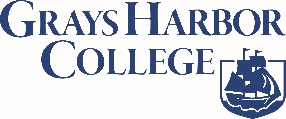 	NURSING PROGRAM APPLICATION (SUBMIT THIS PAGE ONLY)	MAIL to:	Karen Carriker, Nursing Selection Assistant		Grays Harbor College		1620 Edward P Smith Drive,  Box 20		Aberdeen WA 98520		Phone: 360-538-4244	OR Deliver to OFFICE 4215Last Name (above)	First Name	 MiddleLast Name (above)	First Name	 MiddleSID #Birth YearMailing Address			City	State	Zip:Mailing Address			City	State	Zip:Mailing Address			City	State	Zip:Mailing Address			City	State	Zip:Day phone:Evening phone:Evening phone:Email Address: Email Address: Email Address: Email Address: Required for Selection These will not be figured in for points BUT MUST BE COMPLETED BY END OF SPRING QUARTER OF APPLICATION YEAR- unless otherwise noted.Required for Selection These will not be figured in for points BUT MUST BE COMPLETED BY END OF SPRING QUARTER OF APPLICATION YEAR- unless otherwise noted.Required for Selection These will not be figured in for points BUT MUST BE COMPLETED BY END OF SPRING QUARTER OF APPLICATION YEAR- unless otherwise noted.Required for Selection These will not be figured in for points BUT MUST BE COMPLETED BY END OF SPRING QUARTER OF APPLICATION YEAR- unless otherwise noted.Required for Selection These will not be figured in for points BUT MUST BE COMPLETED BY END OF SPRING QUARTER OF APPLICATION YEAR- unless otherwise noted.Complete and submit Grays Harbor College Application for Admission if not currently enrolled at GHC.Complete and submit Grays Harbor College Application for Admission if not currently enrolled at GHC.Complete and submit Grays Harbor College Application for Admission if not currently enrolled at GHC.Complete and submit Grays Harbor College Application for Admission if not currently enrolled at GHC.Complete and submit Grays Harbor College Application for Admission if not currently enrolled at GHC.Complete and submit Nursing Program Application no later than 4:30 pm March 1, 2019Complete and submit Nursing Program Application no later than 4:30 pm March 1, 2019Complete and submit Nursing Program Application no later than 4:30 pm March 1, 2019Complete and submit Nursing Program Application no later than 4:30 pm March 1, 2019Complete and submit Nursing Program Application no later than 4:30 pm March 1, 2019Submit $25 non-refundable application fee with application – Application will not be processed without paymentSubmit $25 non-refundable application fee with application – Application will not be processed without paymentSubmit $25 non-refundable application fee with application – Application will not be processed without paymentSubmit $25 non-refundable application fee with application – Application will not be processed without paymentSubmit $25 non-refundable application fee with application – Application will not be processed without paymentSubmit TEAS test score to Grays Harbor College Nursing Department no later than June 30, 2019Submit TEAS test score to Grays Harbor College Nursing Department no later than June 30, 2019Submit TEAS test score to Grays Harbor College Nursing Department no later than June 30, 2019Submit TEAS test score to Grays Harbor College Nursing Department no later than June 30, 2019Submit TEAS test score to Grays Harbor College Nursing Department no later than June 30, 2019Submit college transcripts to GHC Admissions  - must be received by 1st  Monday of July 2019Submit college transcripts to GHC Admissions  - must be received by 1st  Monday of July 2019Submit college transcripts to GHC Admissions  - must be received by 1st  Monday of July 2019Submit college transcripts to GHC Admissions  - must be received by 1st  Monday of July 2019Submit college transcripts to GHC Admissions  - must be received by 1st  Monday of July 2019Cumulative GPA 2.5 or better  Minimum age - 18 years old by first day of class  Minimum age - 18 years old by first day of class  Minimum age - 18 years old by first day of class  Minimum age - 18 years old by first day of classPrerequisite classes MUST be completed by the end of Spring QuarterQuarter of CompletionGradeQuarter of Anticipated CompletionCollege and Course # (IF FROM OTHER COLLEGE)BIOL & 160MATH & 146PSYC &100PSYC & 200Considered in Selection Process – see selection criteriaQuarter of CompletionGradeQtr of Anticipated CompletionCollege and Course # (IF FROM OTHER COLLEGE)CHEM &121 – Intro to Organic ChemistryBIOL& 241 – Anatomy/Physiology IBIOL & 242 – Anatomy/Physiology IIBIOL & 260 – MicrobiologyENGL & 101 English Composition IHave you attended another Nursing School? ____________Have you attended another Nursing School? ____________Have you attended another Nursing School? ____________Have you attended another Nursing School? ____________Have you attended another Nursing School? ____________